ΓΙΑ ΤΟΥΣ ΓΟΝΕΙΣ ΚΑΙ ΤΟΥΣ ΚΗΔΕΜΟΝΕΣ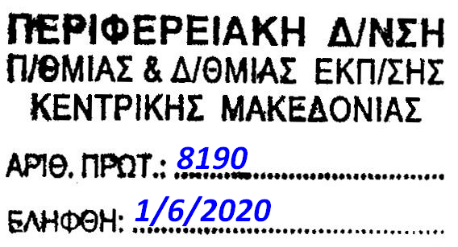 Λίστα με όσα δεν πρέπει να ξεχνάτε!Προστατέψτε το παιδί σας, την οικογένειά σας και το σχολείοΕνθαρρύνετε τα παιδιά να ακολουθούν τις οδηγίες του ΕΟΔΥ που είναι αναρτημένες στο σχολείο και να εφαρμόζουν τα μέτρα υγιεινής:Να αποφεύγουν τη στενή επαφή με άτομα που παρουσιάζουν συμπτώματα του ιού και να κρατούν αποστάσεις από τους ηλικιωμένους ή τα ευάλωτα άτομα της οικογένειας.Να βήχουν και να φταρνίζονται στον αγκώνα τους ή σε ένα χαρτομάντηλο το οποίο θα πετούν αμέσως σε κάδο απορριμμάτων.Να πλένουν συχνά τα χέρια τους με σαπούνι και νερό για τουλάχιστον 20 δευτερόλεπτα ειδικά πριν τη λήψη φαγητού και μετά τη χρήση της τουαλέτας.Κρατήστε τα παιδιά στο σπίτι αν νιώθουν άρρωστα, επικοινωνήστε άμεσα με γιατρό της πρωτοβάθμιας φροντίδας υγείας, κατά προτίμηση με γιατρό που παρακολουθεί συστηματικά τα παιδιά, και ενημερώστε το σχολείο.Αποθαρρύνετε τα παιδιά να συνωστίζονται σε κλειστούς χώρους με πολλά άτομα.Για περισσότερες πληροφορίες, υποστήριξη ή παρέμβαση μπορείτε να απευθυνθείτε στην ειδική ομάδα επιστημόνων του ΕΟΔΥ :Για ιατρική υποστήριξη και παρέμβαση: 210 5212054, 210 5212056, 2105212058Για ψυχολογική υποστήριξη και παρέμβαση: 215  215 6060